Please complete ALL PARTS of the form and return to reception@cdys.ie on or before 12 noon, 24th April 2024Please type or write in BLOCK capitals using a black ballpoint pen for photocopying purposes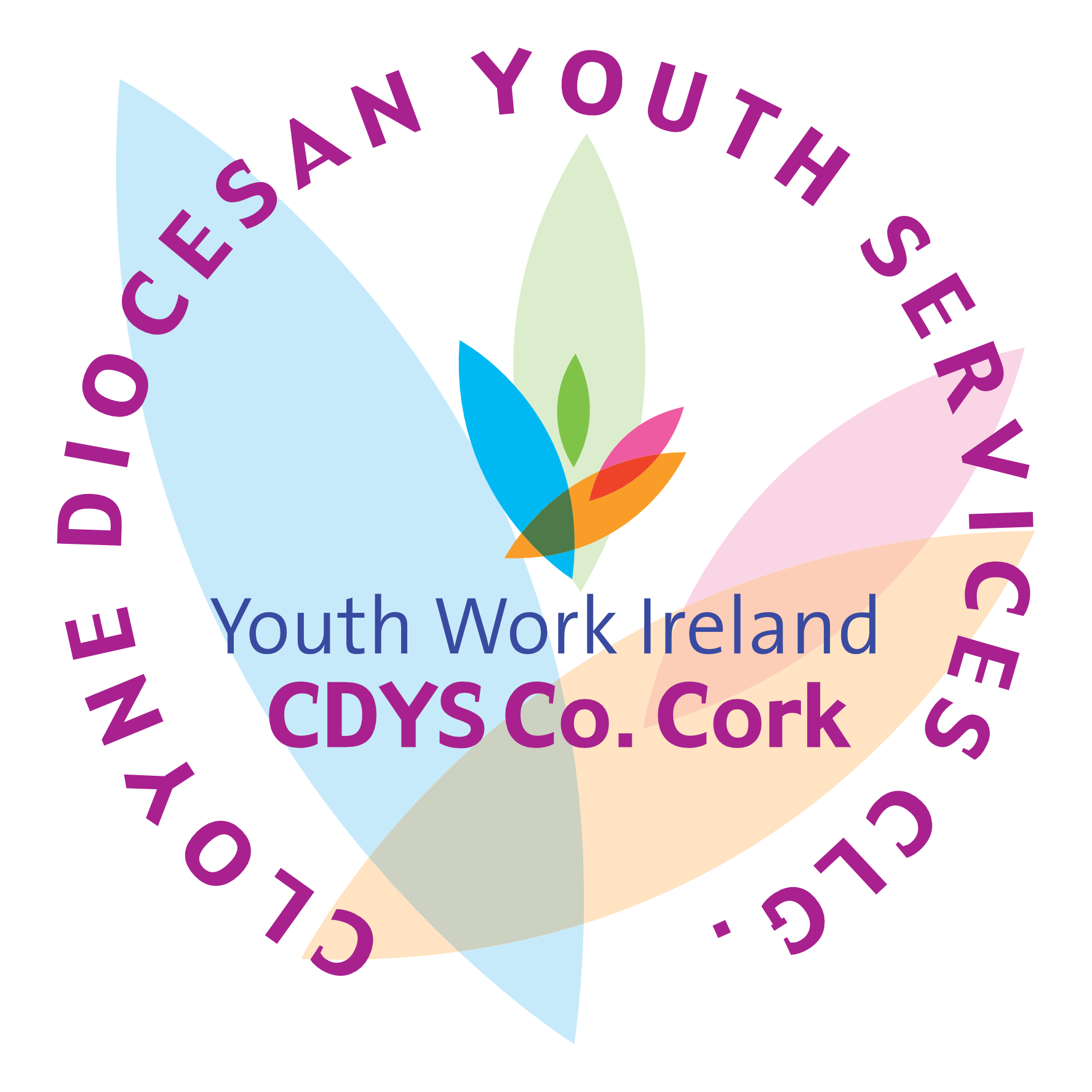 ConfidentialApplication for EmploymentManager, Family Support ServicesPosition applied for and location – Manager, Family Support Services⎕Position applied for and location – Manager, Family Support Services⎕Position applied for and location – Manager, Family Support Services⎕PERSONAL INFORMATIONPERSONAL INFORMATIONPERSONAL INFORMATIONSurnameSurnameForenamesHome AddressHome AddressHome AddressHome Telephone No:Mobile:Mobile:Fax No:E-mail Address:E-mail Address:Work Telephone No:May we, with discretion, telephone you at work?	Yes		NoMay we, with discretion, telephone you at work?	Yes		NoMay we, with discretion, telephone you at work?	Yes		NoAre there any legal restrictions on your right to work in this country?If yes, please give details?Are there any legal restrictions on your right to work in this country?If yes, please give details?Are there any legal restrictions on your right to work in this country?If yes, please give details?Official Use OnlyOfficial Use OnlyDate Received:Date Received:Date Received:Date Received:Received by:Received by:Received by:Received by:Enclosures:Enclosures:Enclosures:Enclosures:EDUCATION AND TRAINING INFORMATIONPlease give particulars under the following headings.EDUCATION AND TRAINING INFORMATIONPlease give particulars under the following headings.EDUCATION AND TRAINING INFORMATIONPlease give particulars under the following headings.EDUCATION AND TRAINING INFORMATIONPlease give particulars under the following headings.EDUCATION AND TRAINING INFORMATIONPlease give particulars under the following headings.EDUCATION AND TRAINING INFORMATIONPlease give particulars under the following headings.EDUCATION AND TRAINING INFORMATIONPlease give particulars under the following headings.EDUCATION AND TRAINING INFORMATIONPlease give particulars under the following headings.Name of College/School attendedName of College/School attendedFrom:To:Full time or Part timeQualification, Diploma or DegreeQualification, Diploma or DegreeSecond LevelSecond LevelThird LevelThird LevelGraduateGraduateOtherOtherEMPLOYMENT RECORDPlease give details of your complete working history beginning with your present or last employmentIf necessary, continue on a separate sheet using the format below.EMPLOYMENT RECORDPlease give details of your complete working history beginning with your present or last employmentIf necessary, continue on a separate sheet using the format below.EMPLOYMENT RECORDPlease give details of your complete working history beginning with your present or last employmentIf necessary, continue on a separate sheet using the format below.EMPLOYMENT RECORDPlease give details of your complete working history beginning with your present or last employmentIf necessary, continue on a separate sheet using the format below.EMPLOYMENT RECORDPlease give details of your complete working history beginning with your present or last employmentIf necessary, continue on a separate sheet using the format below.EMPLOYMENT RECORDPlease give details of your complete working history beginning with your present or last employmentIf necessary, continue on a separate sheet using the format below.EMPLOYMENT RECORDPlease give details of your complete working history beginning with your present or last employmentIf necessary, continue on a separate sheet using the format below.Dates employedFrom:        To:Please specify month & yearDates employedFrom:        To:Please specify month & yearEmployer’s name, address & nature of businessJob Title and description of main dutiesFull or Part timeIncl. HoursFinal SalaryReason for leavingDates employedFrom:        To:Please specify month & yearDates employedFrom:        To:Please specify month & yearEmployer’s name, address & nature of businessJob Title and description of dutiesFull or Part timeIncl. HoursFinal SalaryReason for leavingDISCLOSURE OF CONVICTIONSDISCLOSURE OF CONVICTIONSDISCLOSURE OF CONVICTIONSHas any action been taken against you or have you been subject of an investigation in regard to achild/children under the age of 18?Has any action been taken against you or have you been subject of an investigation in regard to achild/children under the age of 18?Has any action been taken against you or have you been subject of an investigation in regard to achild/children under the age of 18?Are you at present the subject of criminal charges or investigation?Are you at present the subject of criminal charges or investigation?Are you at present the subject of criminal charges or investigation?Is there any thing in your background that would render you unsuitable to work with children or young people?Is there any thing in your background that would render you unsuitable to work with children or young people?Is there any thing in your background that would render you unsuitable to work with children or young people?IF THE ANSWER IS ‘YES’TO ANY OF THE ABOVE QUESTIONS, PLEASE GIVE DETAILS.IF THE ANSWER IS ‘YES’TO ANY OF THE ABOVE QUESTIONS, PLEASE GIVE DETAILS.IF THE ANSWER IS ‘YES’TO ANY OF THE ABOVE QUESTIONS, PLEASE GIVE DETAILS.All staff are required to be presented for Garda Vetting prior to their employment with CDYSAll staff are required to be presented for Garda Vetting prior to their employment with CDYSAll staff are required to be presented for Garda Vetting prior to their employment with CDYSSOURCE OF APPLICATIONIF APPOINTEDIF APPOINTEDHow did you hear of this vacancy?When could you commence employment?When could you commence employment?If press advertisement, which publication?When could you commence employment?When could you commence employment?INTERESTS AND VOLUNTARY ACTIVITIESPlease give brief details of interests, hobbies, sports, and any voluntary work undertakenINTERESTS AND VOLUNTARY ACTIVITIESPlease give brief details of interests, hobbies, sports, and any voluntary work undertakenINTERESTS AND VOLUNTARY ACTIVITIESPlease give brief details of interests, hobbies, sports, and any voluntary work undertakenDo you hold a current full driving licence?		Yes		NoDo you hold a current full driving licence?		Yes		NoDo you hold a current full driving licence?		Yes		NoPlease demonstrate how you meet the requirements of the post.Please demonstrate how you meet the requirements of the post.Please demonstrate how you meet the requirements of the post.REFERENCESREFERENCESREFERENCESName, address and telephone number, of your present employer, or if unemployed, those of your last employer. If you have been in your present employment for less than 2 years, please include your previous employer as an additional referee below.Can we with discretion, contact your employer for a reference for you without further permission?			Yes 		No Name, address and telephone number, of your present employer, or if unemployed, those of your last employer. If you have been in your present employment for less than 2 years, please include your previous employer as an additional referee below.Can we with discretion, contact your employer for a reference for you without further permission?			Yes 		No Name, address and telephone number, of your present employer, or if unemployed, those of your last employer. If you have been in your present employment for less than 2 years, please include your previous employer as an additional referee below.Can we with discretion, contact your employer for a reference for you without further permission?			Yes 		No Please give the names and addresses of two people whom we may contact without further permission for a confidential assessment of your suitability for this job, preferably two previous employers. If this is a first job application, some other appropriate person unrelated to you, e.g. your principal or college tutor. You should not give your own doctor as a referee.Please give the names and addresses of two people whom we may contact without further permission for a confidential assessment of your suitability for this job, preferably two previous employers. If this is a first job application, some other appropriate person unrelated to you, e.g. your principal or college tutor. You should not give your own doctor as a referee.Please give the names and addresses of two people whom we may contact without further permission for a confidential assessment of your suitability for this job, preferably two previous employers. If this is a first job application, some other appropriate person unrelated to you, e.g. your principal or college tutor. You should not give your own doctor as a referee.1st Referee2nd RefereeNameAddressTel NoOccupationHow long acquainted with you?In what connectionYou are invited to include on a separate sheet any relevant supplementary information in support of your application.(Maximum of 3 A4 sized pages will be accepted)You are invited to include on a separate sheet any relevant supplementary information in support of your application.(Maximum of 3 A4 sized pages will be accepted)You are invited to include on a separate sheet any relevant supplementary information in support of your application.(Maximum of 3 A4 sized pages will be accepted)CONDITIONS OF EMPLOYMENTAll offers of employment are conditional on satisfactory references,& Garda clearanceDECLARATIONI hereby declare that the above statements are true to the best of my knowledge. I understand that any deliberate mis-statement may render me liable to dismissal, if employed. I further declare there is no known reason or event that would render me unsuitable for the post or to work in a youth and community organisation.Signature:		______________________Date:			______________________